En se basant sur le modèle rhéologique de Maxwell développé dans le cours (chapitre II), écrire la relation contrainte-déformation pour les deux modèles rhéologiques de Kelvin-Voigt et de Zener donnés par les figures ci-dessous. 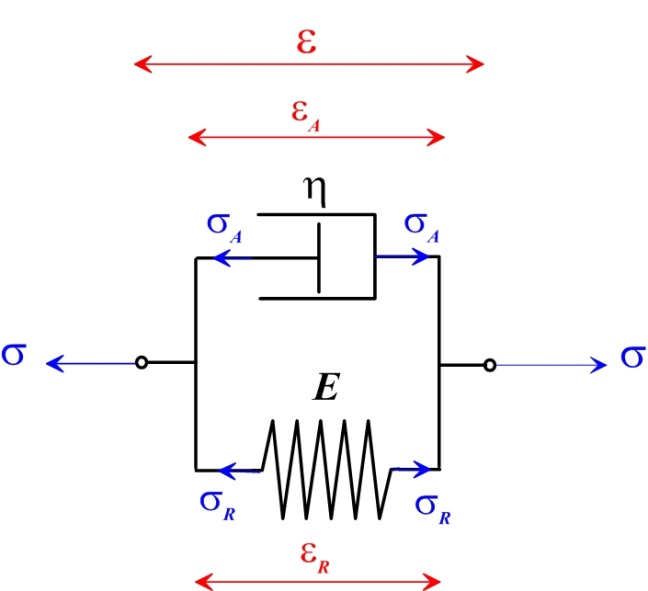 Modèle de Kelvin-Voigt 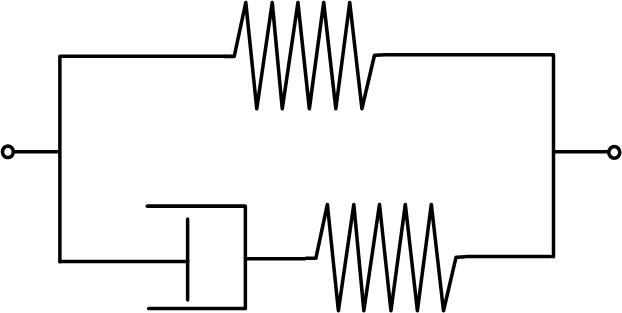 Modèle de Zener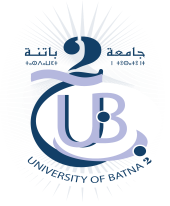 Devoir  à  Domicile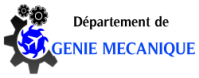 Spécialité: L3 Génie des MatériauxDevoir  à  DomicileMatière: Rhéologie des Matériaux